登録票（１／２）　　　　　　　　　　　　　　　名称：　　　　　　　　　　　　　 （１）「やまとこおりやまデジタルなび」に情報の掲載を希望　　　　する　　・　　　しない　　　　　　→希望されない場合はここで終了です。（２）掲載内容について以下の内容について、エクセルやワード、メールへのベタ打ちなど、形式は問いませんので、市担当窓口までメールにてお寄せいただきたく存じます。（※は必須事項）登録票（２／２）（３）イメージ写真の提供について　　（２）の情報と共に、店舗・事務所の紹介ということで、写真を1点追加できます。　　下記のいずれかの回答をメールに記載願います。　　□　①写真の掲載を希望しない。　　□　②写真を掲載したい。②の場合、デジタル写真（できれば3Mb以下のもの）を担当窓口へ電子メールにて送信してくださいますようお願いします。Ｅメールアドレス：tosikei@city.yamatokoriyama.lg.jp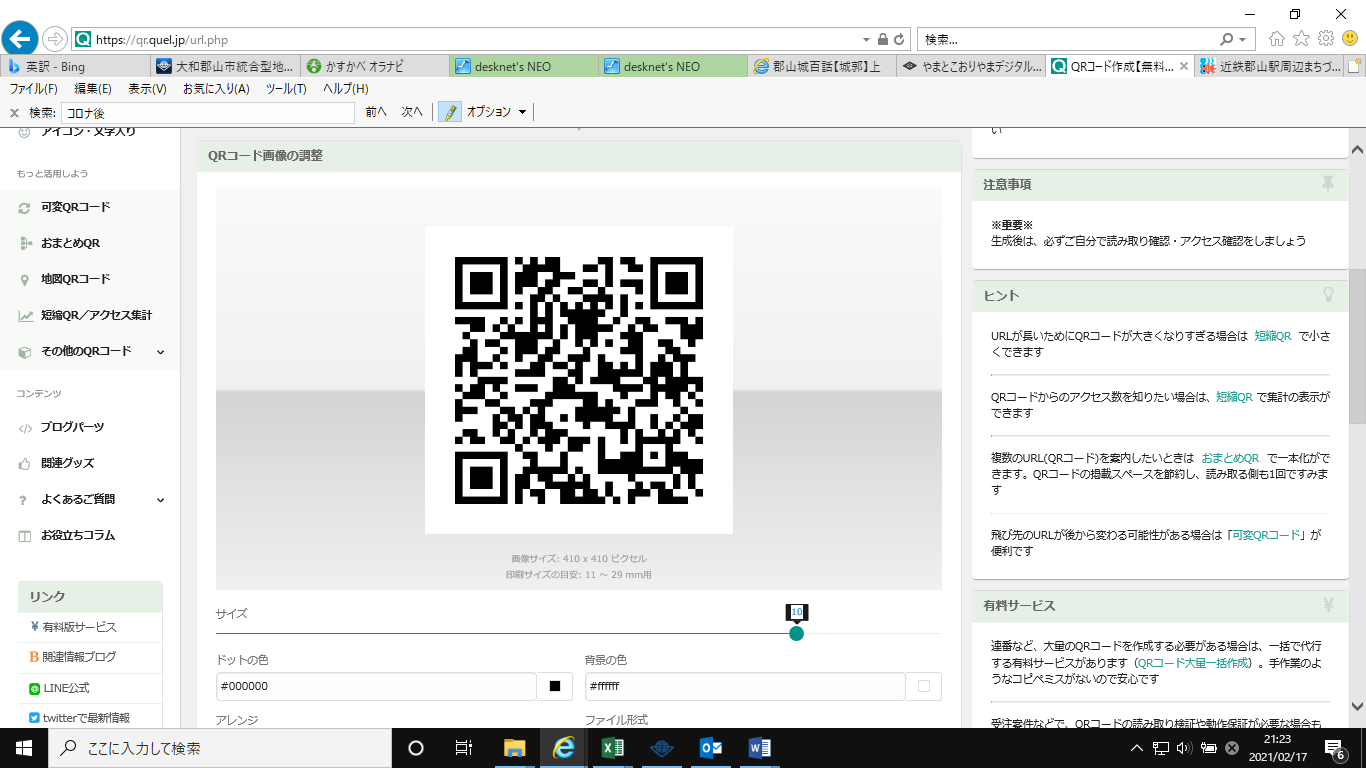 　　　　　　　　　　　　このＱＲコード先の市ホームページ最下部に上記メールアドレスが表示されていますのでご活用ください。登録票は以上となります。ご協力ありがとうございました。【名称※】【名称（カナ）※】【名称（英語）※】（ローマ字でもＯＫです）【所在地※】【所在地（方書）※】【営業曜日】【営業開始時間】【営業終了時間】【営業時間特記】【営業内容説明※】（字数制限ありません）【営業内容（英語）】（空欄の場合、市担当で簡易翻訳します）【最寄り駅から】【駐車場の有無】【URL】【連絡先電話番号】【ご担当者※】（所属とお名前、内線番号など）